Project Happy Hearts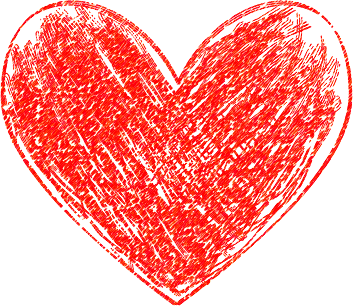 